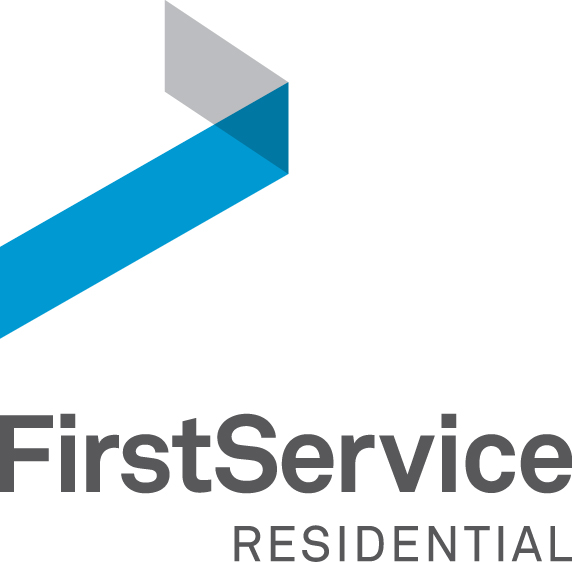 AUTOMATIC DEBIT PROGRAM APPLICATIONI authorize FirstService Residential DC Metro, LLC (formerly Armstrong Management Services, LLC), as managing agent for ________________________________________ (homeowners association), to automatically debit my [   ] checking   [   ] savings account.Application Type (please circle one):	New Application	or 	Bank Change Only**Bank Routing #	____________________________________________________________**Bank Account #	____________________________________________________________Financial Institution	____________________________________________________________City   _____________________________  State ________________  Zip ________________**Please note that with credit unions, information for automatic debit may be different than what is printed on the check or deposit ticket.Staple voided check here	I understand that this authorization will be in effect until I notify my managing agent in writing that I no longer desire this service, allowing management reasonable time to act on my notification.  I also understand that if corrections in the debit amount are necessary, it may involve an adjustment (credit or debit) to my account. I acknowledge that the transaction will occur during the first week of each month the Assessment is due. I also understand that there is a service charge per payment returned, for any reason.  If two payments are returned within one year, the service will be stopped and I will be responsible for making payments on balances due.  THIS AUTHORIZATION IS NONNEGOTIABLE AND NONTRANSFERABLE.Association Name	___________________________________________________________Property Address (for payment to be applied) ___________________________________________Assessment Account Number  __________________________________________________Payor’s Name & Email_________________________________________________________Payor is (please circle one):	Owner		Renter	Other: ______________________Phone Number	___________________________________________________________Signature		_______________________________________   Date   _____________The Automatic Debit Form must be received before the 15th of the month to start the draft the following month. You will receive a confirmation letter notifying you when your first automatic debit will occur.  You are responsible for sending payments up until such time as you are notified in writing that your first payment will be taken out of your account.Return to:		FirstService Residential DC Metro, LLC					3949 Pender Drive, Suite 205					Fairfax, VA 22030					Ph 703.385.1133 Fax 703.591.5785If you have any questions, please email customerservice.dcmetro@fsresidential.com.